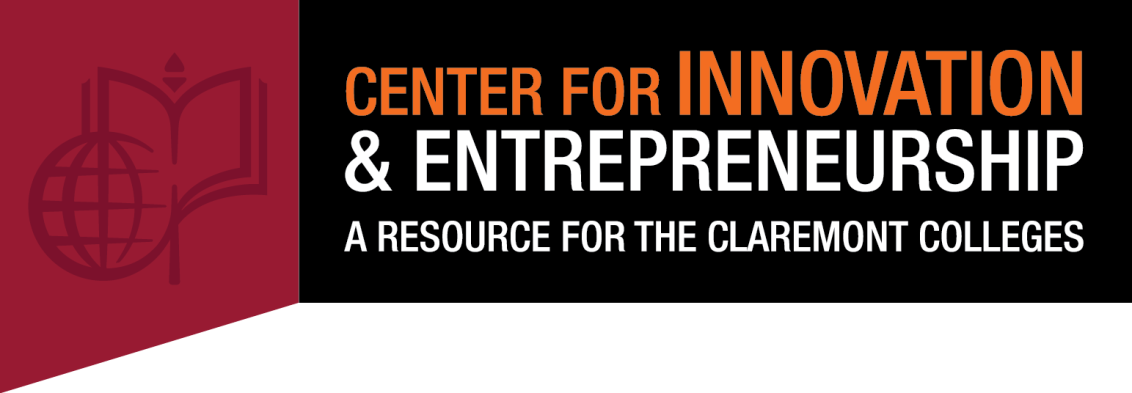 Faculty Research Application 2014In one or two pages, briefly describe your research question, motivation (connection to innovation and/or entrepreneurship), the methodology you expect to use, and timeframe for completion of a working paper. Would it be helpful to you to work with a student research assistant on this project? If so, please identify the necessary skills the student would need and the type of research (data collection, literature review, etc.) the student would be performing. Applications for the Spring semester are due by March 3rd, 2014.Please attach application and a current curriculum vitae and submit application to:  Theodora Coulis, Program Coordinator, CIE, theodora.coulis@cmc.eduQuestions? 909-607-3276 or email to:  janet.smith@cmc.eduName:Name:Name:Date :Date :Title:   Title:   Title:   Department:  Department:  Email:Phone: